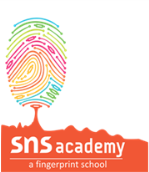 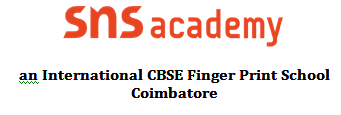 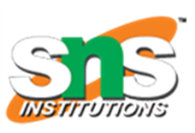 Lesson-8     बिल्लियाँ चली दिल्ली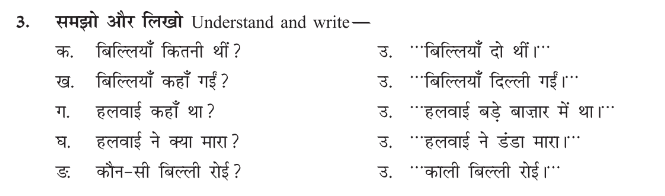 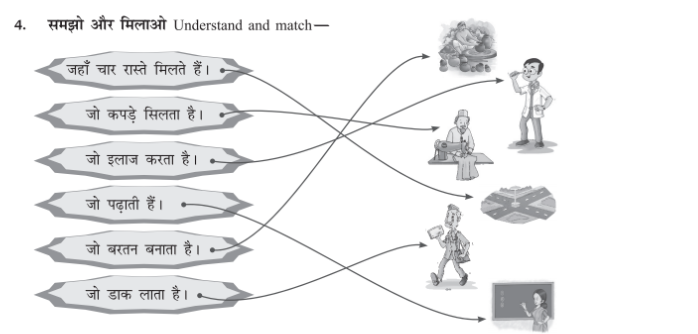 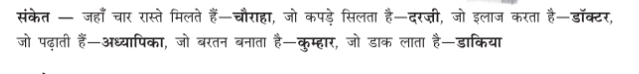 